Dlaczego warto wybrać hotel w Katowicach?W tym artykule przedstawiamy, dlaczego warto przyjechać do stolicy Dolnego Śląska i wybrać hotel właśnie tam.Idealny hotel w KatowicachKatowice, serce Śląska, to miasto dynamicznie rozwijające się, które przyciąga nie tylko biznesmenów, ale także turystów zainteresowanych bogatą kulturą i dziedzictwem przemysłowym regionu. W tym kontekście wybór odpowiedniego hotelu w Katowicach odgrywa kluczową rolę w udanym pobycie.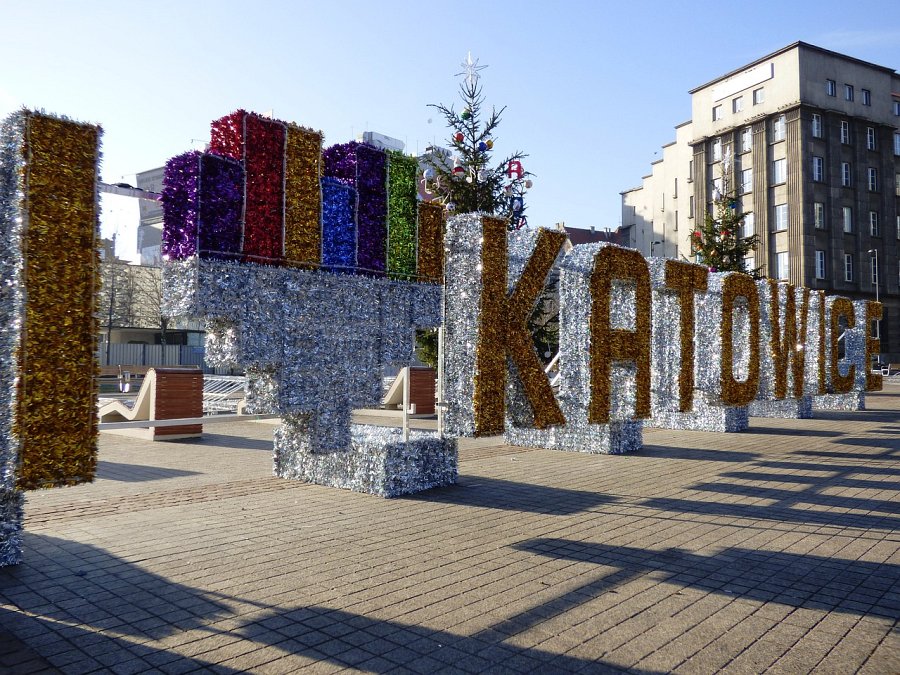 Co oferują Katowice?Katowice oferują wiele atrakcji, od muzeów po centra handlowe, dlatego wygodne zakwaterowanie jest niezbędne, by w pełni cieszyć się tym miastem. Hotel w Katowicach może być doskonałym miejscem na odpoczynek i bazą wypadową do zwiedzania okolicy.Przy wyborze hotelu warto zwrócić uwagę na lokalizację, aby mieć łatwy dostęp do głównych atrakcji miasta. Warto także zastanowić się nad rodzajem zakwaterowania - czy to ma być luksusowy hotel z pełnym zapleczem SPA, czy może przytulny pensjonat z uroczym ogrodem.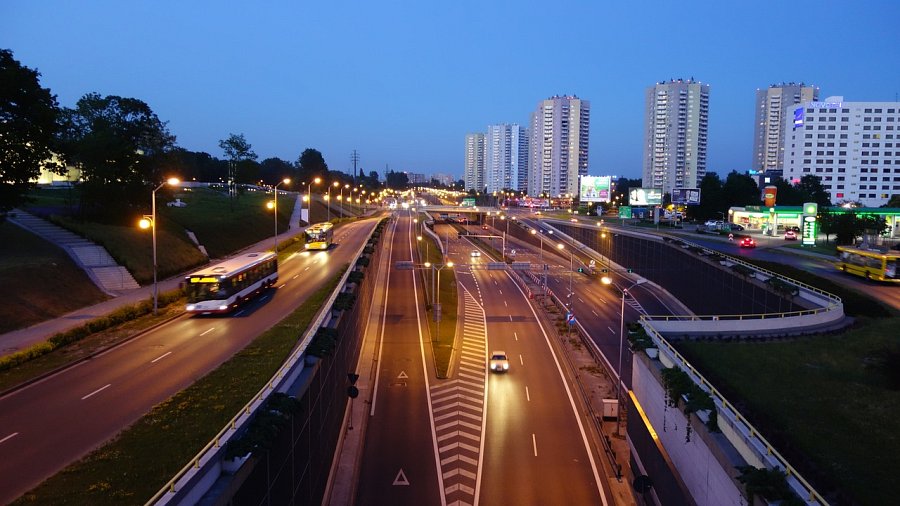 Wybierz hotel w Katowicach i uczęszczaj na ciekawe wydarzeniaKatowice to także miejsce licznych wydarzeń kulturalnych i biznesowych, dlatego wielu podróżnych wybiera hotele konferencyjne, które oferują odpowiednie sale i zaplecze do organizacji spotkań i konferencji. Nie można również zapominać o komforcie i standardach obsługi. Hotel w Katowicach powinien zapewniać gościom wysoki standard zakwaterowania, restauracje serwujące lokalne przysmaki oraz przyjazny personel gotowy do udzielenia wszelkiej pomocy.Podsumowując, wybór hotelu w stolicy Dolnego Śląska jest kluczowy dla udanej podróży do tego fascynującego miasta. Bez względu na cel podróży, Katowice mają wiele do zaoferowania, a wybierając odpowiedni hotel, możesz w pełni cieszyć się swoim pobytem.